ANEXO N° 04SUBASTA PÚBLICA N° 01 DEL 2023ESPECIFICACIONES TÉCNICASEspecificaciones técnicas y condiciones del ofrecimiento por parte de la Empresa de Desarrollo y Renovación Urbana EDRU E.I.C.E. para el proceso de ENAJENACIÓN DE BIENES INMUEBLES FISCALES IMPRODUCTIVOS DEL DISTRITO DE SANTIAGO DE CALI, A TRAVÉS DE LA SUBASTA PÚBLICA N° 01, REALIZADA POR LA EMPRESA DE DESARROLLO Y RENOVACIÓN URBANA EDRU E.I.C.E., COMO INTERMEDIARIO IDÓNEO.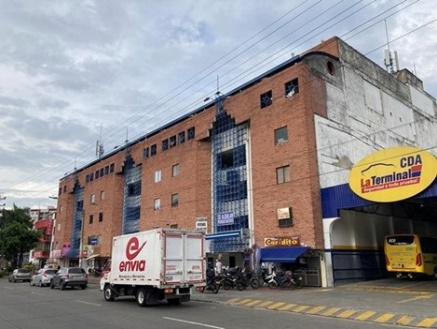 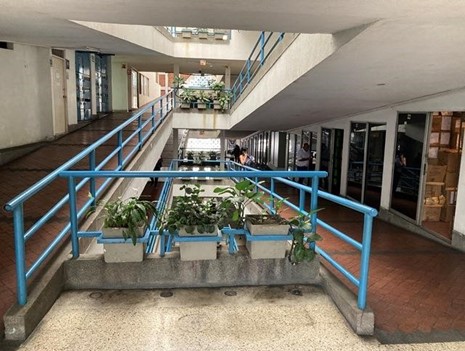 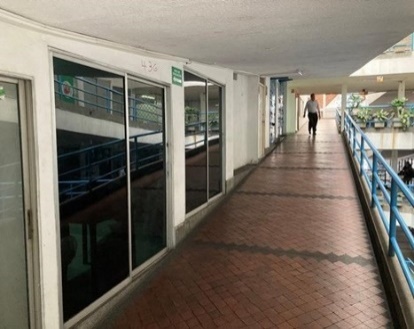 De acuerdo con lo anterior, manifiesto que tengo conocimiento de la mencionada ficha técnica que corresponde al inmueble identificado número de matrícula 370-336781, que hace parte del presente proceso, misma que se encuentra publicada en la página web del Portal Inmobiliario de la Empresa de Desarrollo y Renovación Urbana EDRU E.I.C.E. https://portalinmobiliario.edru.gov.co/ y por lo tanto, acepto las condiciones para la enajenación y demás aspectos que se encuentran establecidos en el pliego de condiciones y documentos que lo integran.En constancia de lo anterior firmo este documento a los [Insertar información] días del mes de [Insertar información] de [Insertar información]. Cordialmente,______________________________ Nombre y firma del oferente o su representante legalC.C./NIT:NoNúmero PredialID PredioTipo de InmuebleBarrio ComunaMunicipio17J061203370000493974LOCAL COMERCIAL No.5-38 SOMETIDO A PROPIEDAD HORIZONTALPrados del Norte2Cali, Valle del CaucaÍtemCaracteristicas Caracteristicas DatosDatosDatosDatos1Matrícula InmobiliariaMatrícula Inmobiliaria370-336781370-336781370-336781370-3367812Titularidad Titularidad Distrito de Santiago de CaliDistrito de Santiago de CaliDistrito de Santiago de CaliDistrito de Santiago de Cali3Ubicación del bien inmuebleUbicación del bien inmuebleVER UBICACIÓNVER UBICACIÓNVER UBICACIÓNVER UBICACIÓN4Dirección Dirección Calle 31 Norte # 2 BN – 49/53/57/61 Local 5-38 
Ed. Centro Comercial SantiagoCalle 31 Norte # 2 BN – 49/53/57/61 Local 5-38 
Ed. Centro Comercial SantiagoCalle 31 Norte # 2 BN – 49/53/57/61 Local 5-38 
Ed. Centro Comercial SantiagoCalle 31 Norte # 2 BN – 49/53/57/61 Local 5-38 
Ed. Centro Comercial Santiago5Estrato SocioeconómicoEstrato SocioeconómicoCinco (5) - AltoCinco (5) - AltoCinco (5) - AltoCinco (5) - Alto6Área privada Área privada 11,09 m211,09 m211,09 m211,09 m27Tipo de Área de Actividad   Tipo de Área de Actividad   Área de Actividad MixtaÁrea de Actividad MixtaÁrea de Actividad MixtaÁrea de Actividad Mixta8Vocaciones de uso de sueloVocaciones de uso de sueloUsos Comerciales y de Servicios 3Usos Comerciales y de Servicios 3Usos Comerciales y de Servicios 3Usos Comerciales y de Servicios 39Servicios Públicos Servicios Públicos Energía eléctrica, acueducto, alcantarillado y alumbrado público, servicio de gas natural y recolección de basurasEnergía eléctrica, acueducto, alcantarillado y alumbrado público, servicio de gas natural y recolección de basurasEnergía eléctrica, acueducto, alcantarillado y alumbrado público, servicio de gas natural y recolección de basurasEnergía eléctrica, acueducto, alcantarillado y alumbrado público, servicio de gas natural y recolección de basuras10Tipos de Transporte PúblicoTipos de Transporte PúblicoLa Comuna 3 es atravesada por varias líneas troncales, pretroncales y complementarias del MIO. Al igual que cuenta con el servicio de busetas y taxis.La Comuna 3 es atravesada por varias líneas troncales, pretroncales y complementarias del MIO. Al igual que cuenta con el servicio de busetas y taxis.La Comuna 3 es atravesada por varias líneas troncales, pretroncales y complementarias del MIO. Al igual que cuenta con el servicio de busetas y taxis.La Comuna 3 es atravesada por varias líneas troncales, pretroncales y complementarias del MIO. Al igual que cuenta con el servicio de busetas y taxis.11Avalúo ComercialAvalúo Comercial$ 13.862.500$ 13.862.500$ 13.862.500$ 13.862.500DESCRIPCIÓN GENERALDESCRIPCIÓN GENERALDESCRIPCIÓN GENERALDESCRIPCIÓN GENERALDESCRIPCIÓN GENERALDESCRIPCIÓN GENERALDESCRIPCIÓN GENERALEl local comercial No. 4-33 se encuentra ubicado en el Edificio Centro Comercial Santiago, además de contar con una ubicación estratégica con un alto flujo de transeúntes y flujo vehicular por su cercanía extrema al terminal de transporte de Santiago de Cali, en su perímetro cuenta con la presencia de Clínica de los Remedios y gran variedad de empresas importantes para el desarrollo económico del sector.El local comercial No. 4-33 se encuentra ubicado en el Edificio Centro Comercial Santiago, además de contar con una ubicación estratégica con un alto flujo de transeúntes y flujo vehicular por su cercanía extrema al terminal de transporte de Santiago de Cali, en su perímetro cuenta con la presencia de Clínica de los Remedios y gran variedad de empresas importantes para el desarrollo económico del sector.El local comercial No. 4-33 se encuentra ubicado en el Edificio Centro Comercial Santiago, además de contar con una ubicación estratégica con un alto flujo de transeúntes y flujo vehicular por su cercanía extrema al terminal de transporte de Santiago de Cali, en su perímetro cuenta con la presencia de Clínica de los Remedios y gran variedad de empresas importantes para el desarrollo económico del sector.El local comercial No. 4-33 se encuentra ubicado en el Edificio Centro Comercial Santiago, además de contar con una ubicación estratégica con un alto flujo de transeúntes y flujo vehicular por su cercanía extrema al terminal de transporte de Santiago de Cali, en su perímetro cuenta con la presencia de Clínica de los Remedios y gran variedad de empresas importantes para el desarrollo económico del sector.El local comercial No. 4-33 se encuentra ubicado en el Edificio Centro Comercial Santiago, además de contar con una ubicación estratégica con un alto flujo de transeúntes y flujo vehicular por su cercanía extrema al terminal de transporte de Santiago de Cali, en su perímetro cuenta con la presencia de Clínica de los Remedios y gran variedad de empresas importantes para el desarrollo económico del sector.El local comercial No. 4-33 se encuentra ubicado en el Edificio Centro Comercial Santiago, además de contar con una ubicación estratégica con un alto flujo de transeúntes y flujo vehicular por su cercanía extrema al terminal de transporte de Santiago de Cali, en su perímetro cuenta con la presencia de Clínica de los Remedios y gran variedad de empresas importantes para el desarrollo económico del sector.El local comercial No. 4-33 se encuentra ubicado en el Edificio Centro Comercial Santiago, además de contar con una ubicación estratégica con un alto flujo de transeúntes y flujo vehicular por su cercanía extrema al terminal de transporte de Santiago de Cali, en su perímetro cuenta con la presencia de Clínica de los Remedios y gran variedad de empresas importantes para el desarrollo económico del sector.